ОБЕД(диетическое питание - сахарный диабет)Томаты в собственном сокуСуп с макаронными изделиямиКурица запеченая с овощамиКартофельное пюреХлеб пшеничныйКомпот из смеси сухофруктов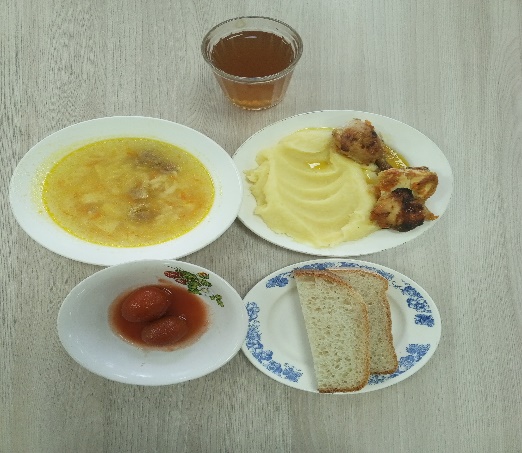 ЗАВТРАК (льготная категория)Каша пшеничная вязкаяЧай с сахаромХлеб пшеничныйБутерброд с джемом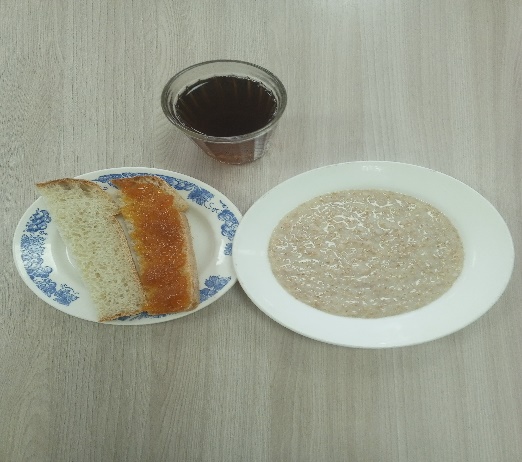 ОБЕД (1 – 4 классы, 5-11классы) Томаты в собственном сокуСуп с макаронными изделиямиКурица запеченая с овощамиКартофельное пюреХлеб пшеничныйКомпот из смеси сухофруктовЗАВТРАК(5-11 классы) Каша пшеничная вязкаяЧай с сахаромХлеб пшеничный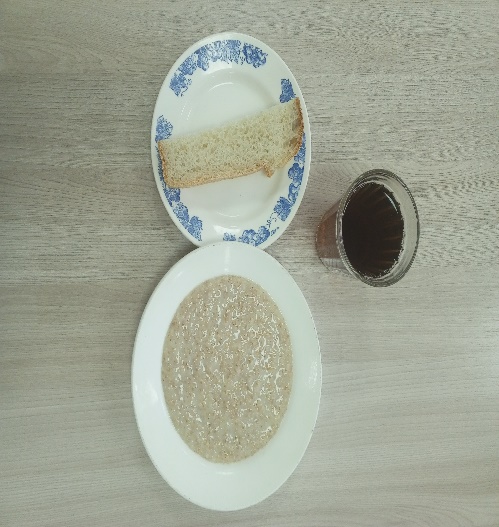 